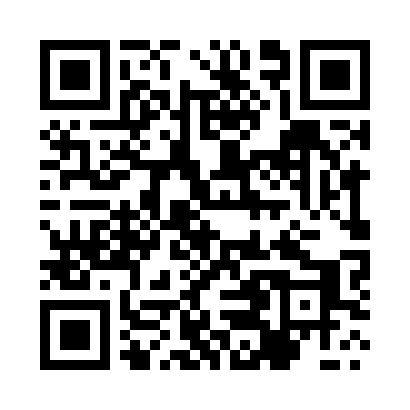 Prayer times for Kosierzewo, PolandWed 1 May 2024 - Fri 31 May 2024High Latitude Method: Angle Based RulePrayer Calculation Method: Muslim World LeagueAsar Calculation Method: HanafiPrayer times provided by https://www.salahtimes.comDateDayFajrSunriseDhuhrAsrMaghribIsha1Wed2:365:1512:506:018:2710:562Thu2:365:1312:506:028:2910:573Fri2:355:1112:506:038:3010:584Sat2:345:0912:506:048:3210:595Sun2:335:0712:506:058:3410:596Mon2:325:0512:506:068:3611:007Tue2:315:0312:506:078:3811:018Wed2:305:0112:506:088:3911:029Thu2:304:5912:506:098:4111:0210Fri2:294:5712:506:118:4311:0311Sat2:284:5512:506:128:4511:0412Sun2:274:5412:506:138:4711:0513Mon2:274:5212:506:148:4811:0514Tue2:264:5012:506:158:5011:0615Wed2:254:4812:506:168:5211:0716Thu2:254:4712:506:178:5311:0817Fri2:244:4512:506:188:5511:0818Sat2:234:4312:506:198:5711:0919Sun2:234:4212:506:198:5811:1020Mon2:224:4012:506:209:0011:1021Tue2:224:3912:506:219:0211:1122Wed2:214:3812:506:229:0311:1223Thu2:214:3612:506:239:0511:1324Fri2:204:3512:506:249:0611:1325Sat2:204:3412:506:259:0811:1426Sun2:194:3212:506:269:0911:1527Mon2:194:3112:506:269:1111:1528Tue2:194:3012:516:279:1211:1629Wed2:184:2912:516:289:1311:1730Thu2:184:2812:516:299:1511:1731Fri2:184:2712:516:309:1611:18